(NOMBRE ALUMNO) APRENDE Y SE EQUIVOCA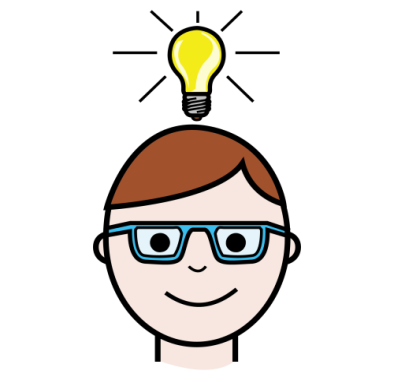 (Nombre del alumno) es un chico inteligenteViene a la escuela, como todos sus compañeros, a aprender.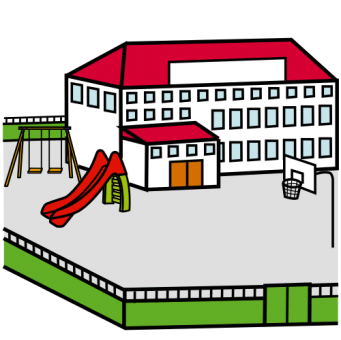 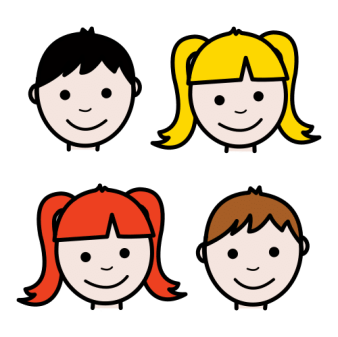 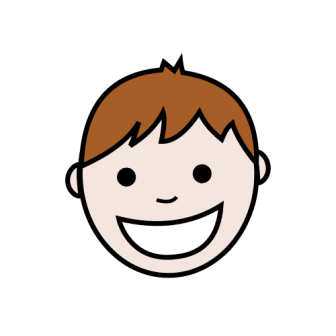 En clase trabaja mucho: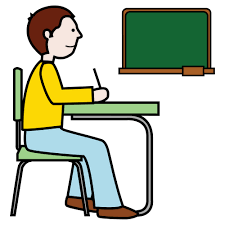 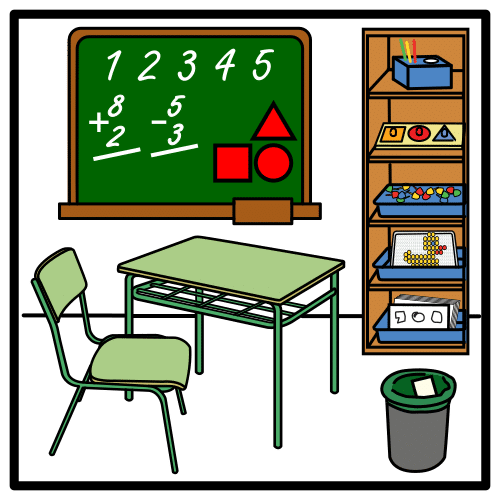 Hace tareas, juega con sus compañeros, escucha a su profesor.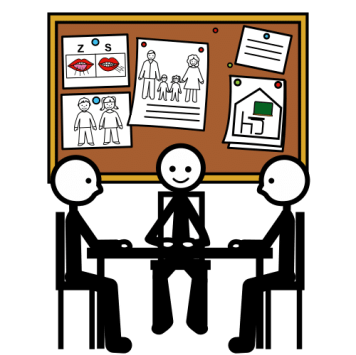 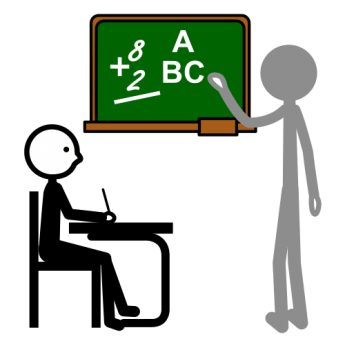 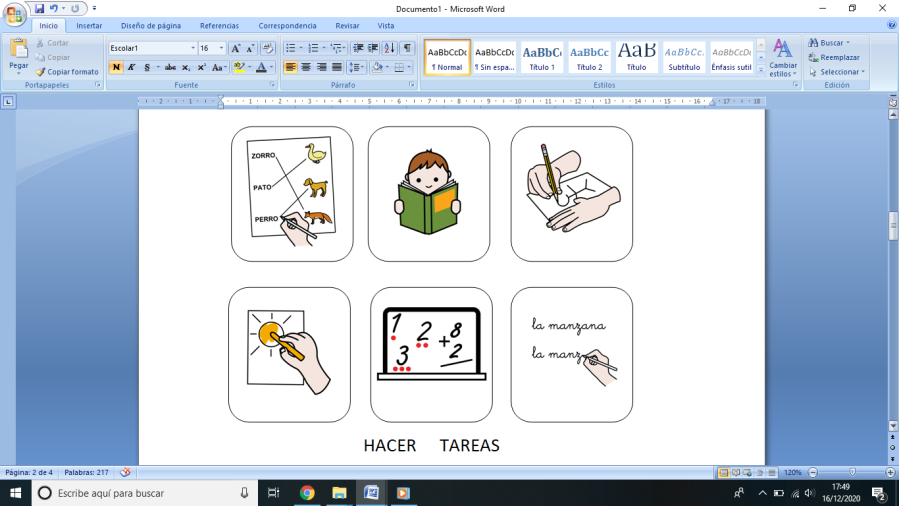 Cuando realiza sus actividades, permanece atento y pide ayuda. 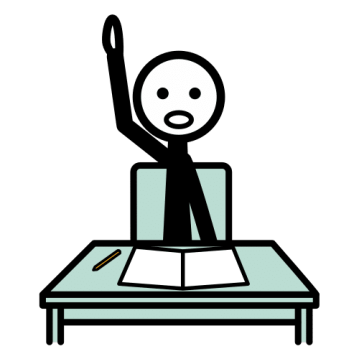 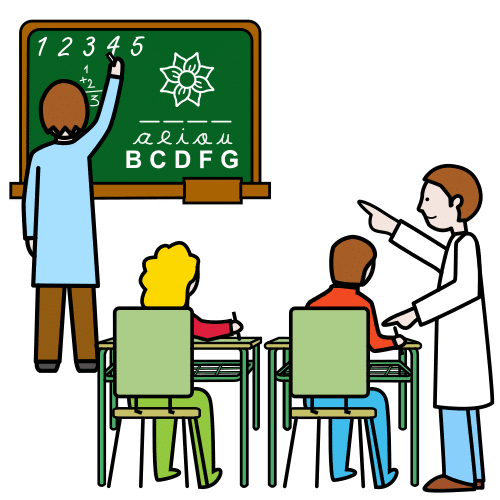 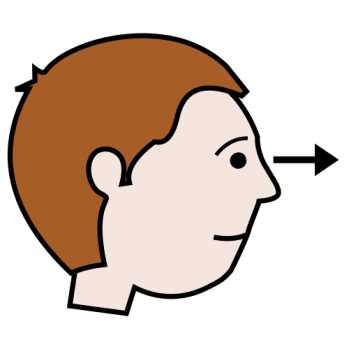 Quiere hacer sus tareas bien.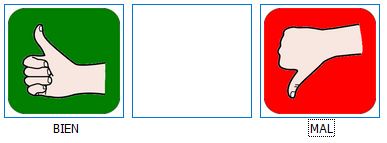 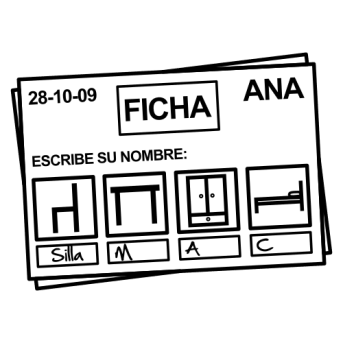 Sus profesores le corrigen.  A veces las tareas están bien, a veces están regular y otras veces están erróneas (están mal).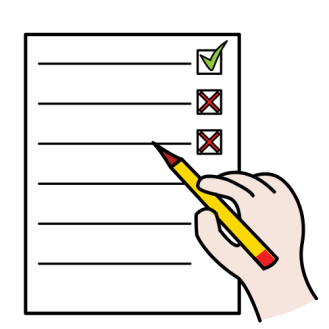 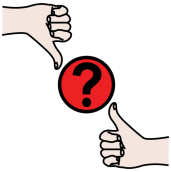 Porque (nombre del alumno) a veces se equivoca y comete errores.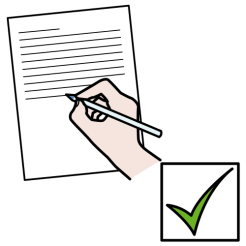 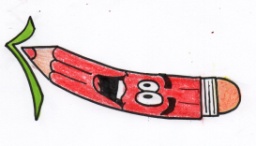 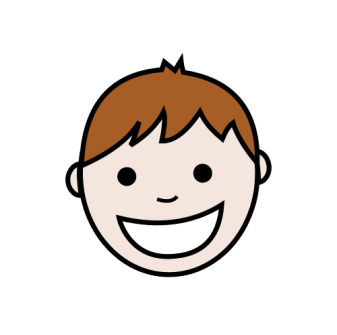 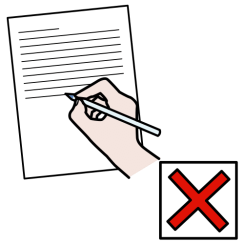 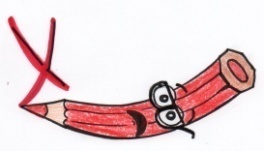 Cuando se equivoca (nombre del alumno) se enfada y se pone triste.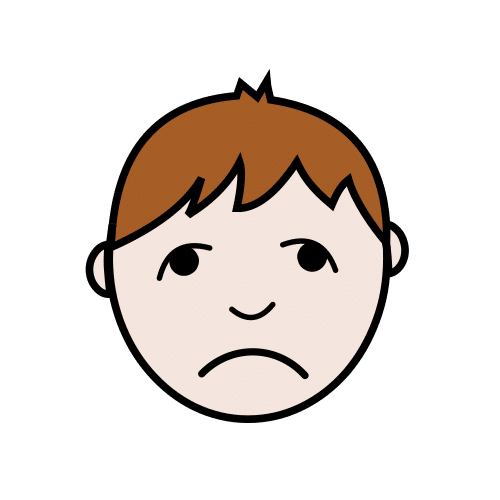 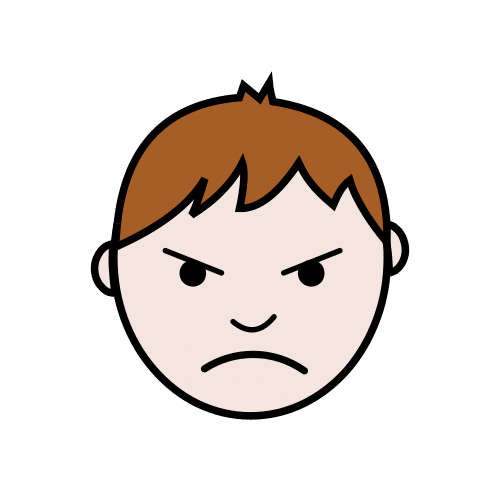 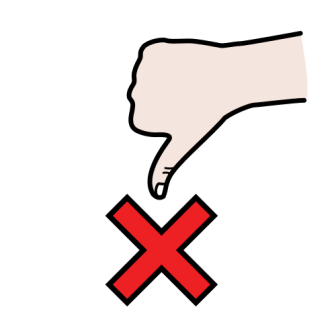 (nombre del alumno) tiene que equivocarse para aprender.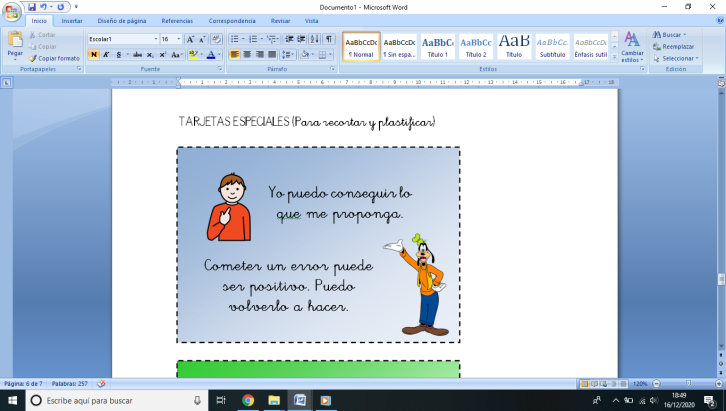 Cuando (nombre del alumno) se equivoque, ha de utilizar su tarjeta especial.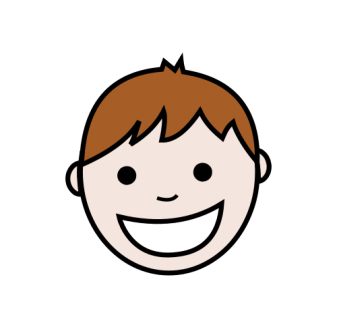 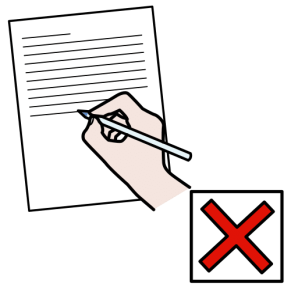 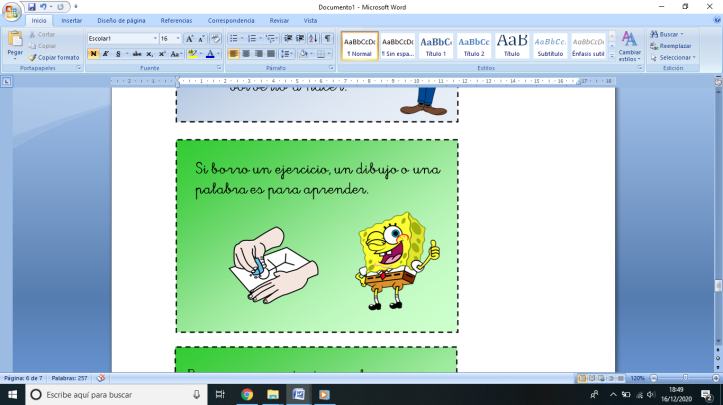 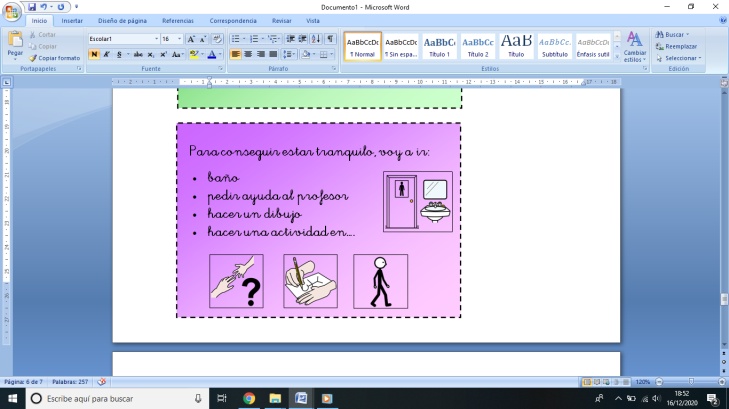 Si (nombre del alumno) utiliza su tarjeta especial, ganará puntos. Con esos puntos puede hacer actividades que le van a gustar.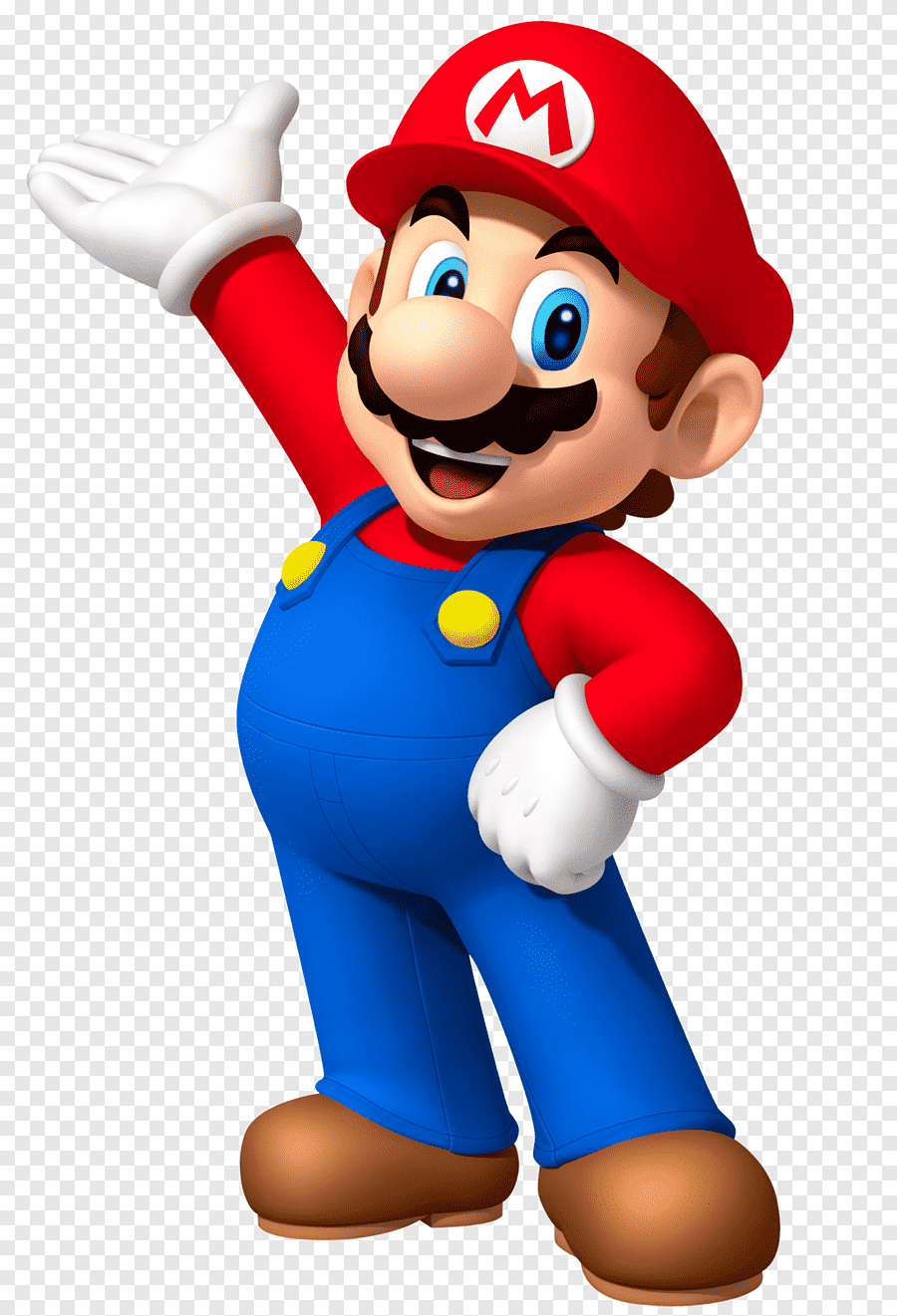 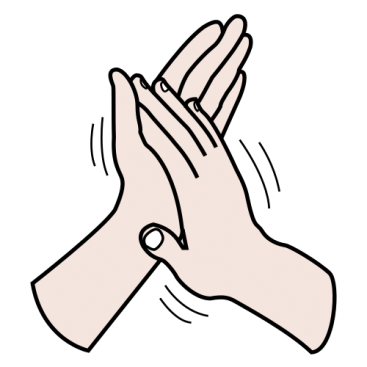 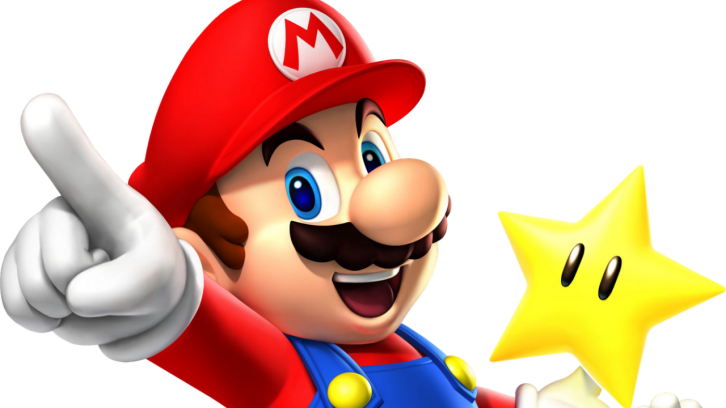 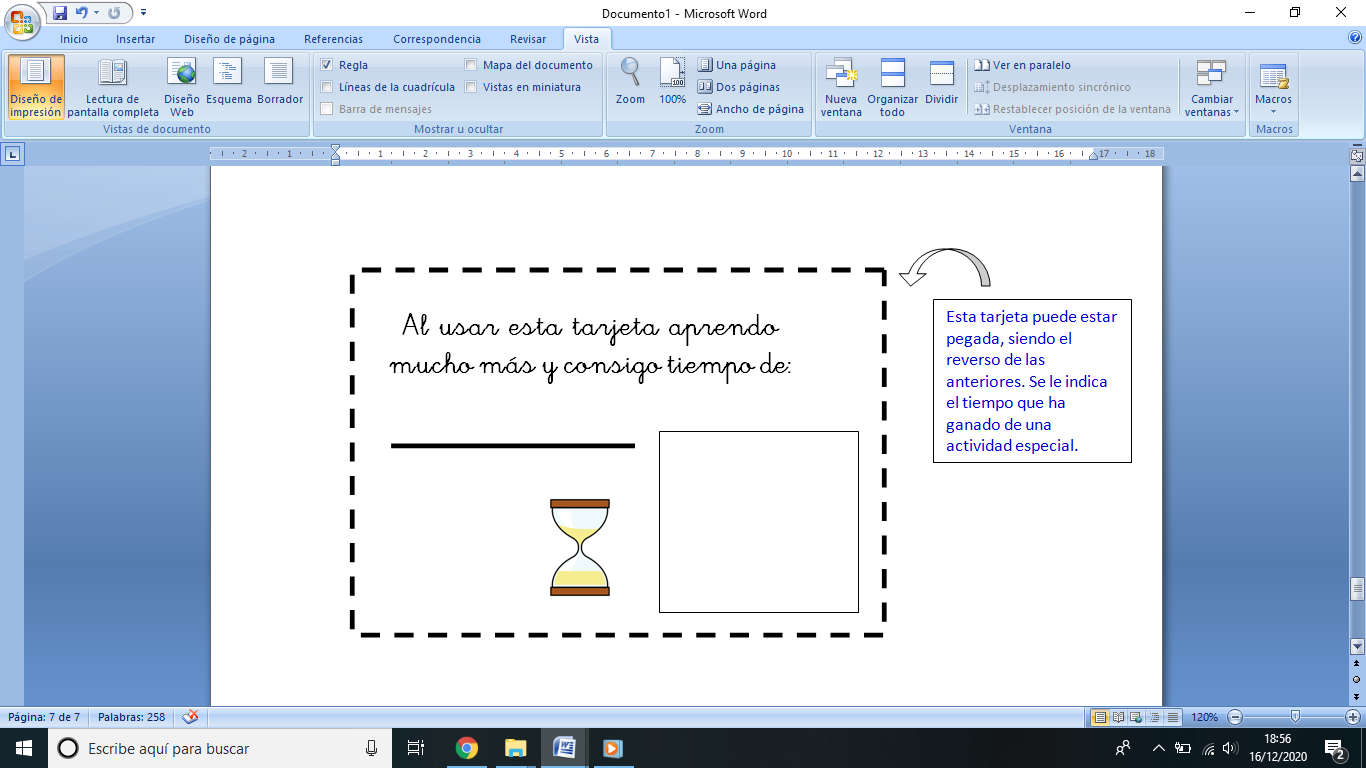 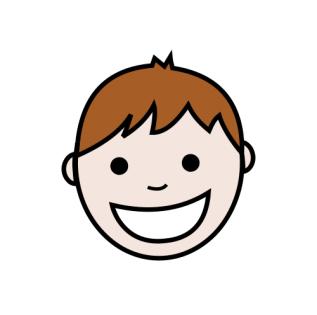 RESUMEN DE LA HISTORIA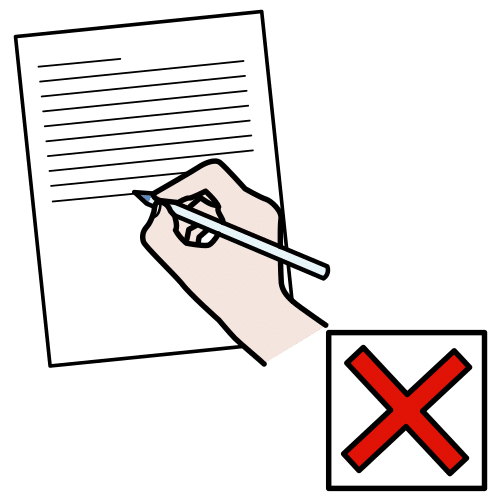 TARJETAS ESPECIALES (Para recortar y plastificar)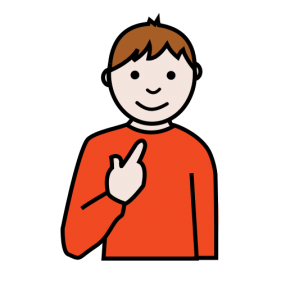 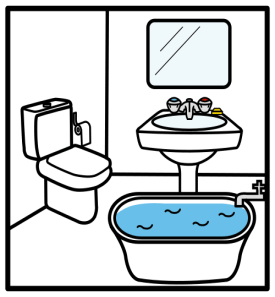 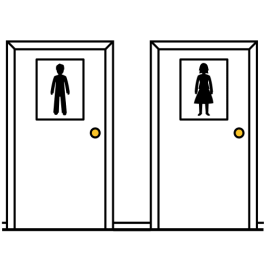 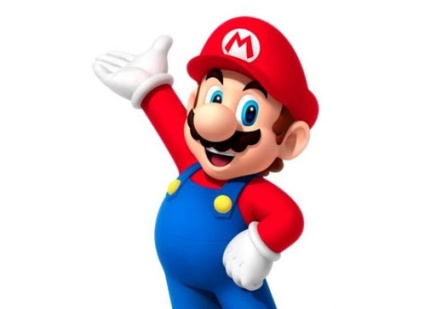 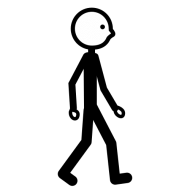 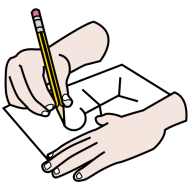 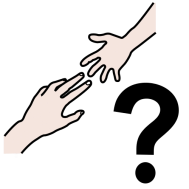 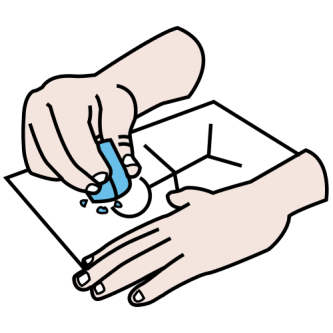 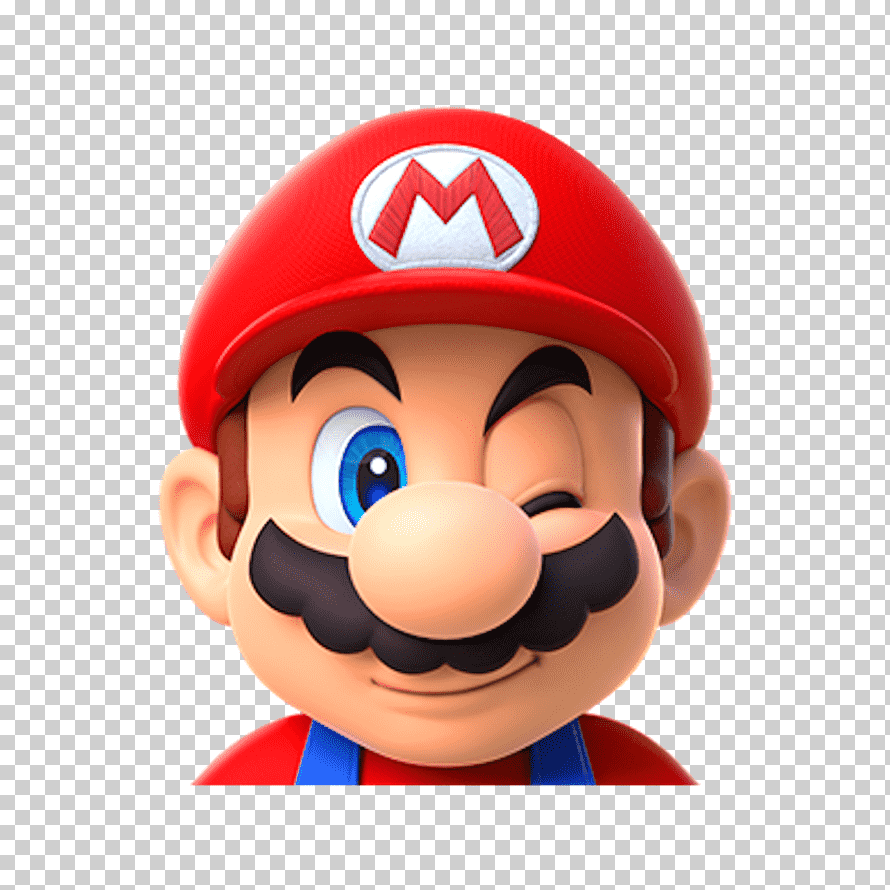 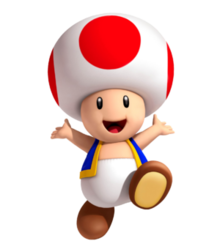 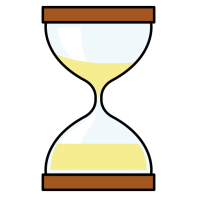 